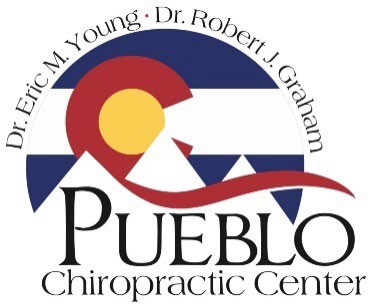 Chiropractic Registration and HistoryPatient Information	Insurance InformationPatient Name: 		PRIMARYDOB: 		Gender:	Male	Female	Insurance Company: 	Address: 		Subscriber name:  	City: 	State: 	Zip: 	ID #:  	Group#:  	Phone Number: 			SECONDARYSocial Security Number: 		Insurance Company:  	Marital status:	Subscriber Name:  	Married	Widowed	Divorced	Single	ID#: 	Group#: 	Occupation:	 Employer or school:  	                                            Emergency Contact:Name:		 Number: 	Relationship:  	 I certify that all the above information is correct: Sign: 	Date: 	Patient ConditionIs this condition due to an accident?  Yes	No	Date: 		Type:	Work	Auto	OtherTo whom have you made a report of your accident:	Employer	Worker Comp.	OtherAttorney name: 	Law Firm:  	When did symptoms start: 	Has it become progressively worse?   Yes	No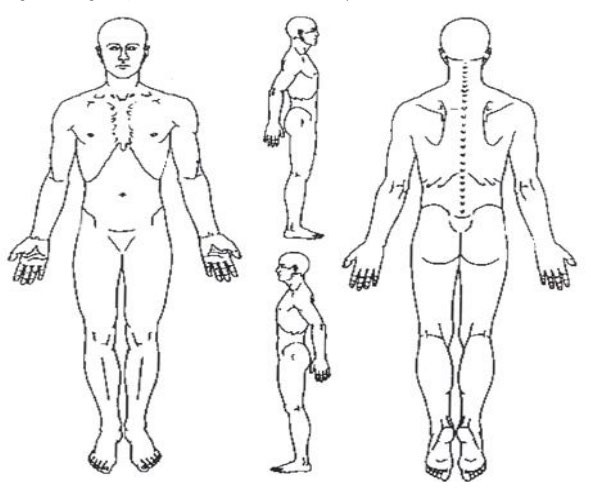 Other:  	How often do you have this pain?  	Is the pain constant or come and go?  	Does the pain interfere with:	Work		Sleep	Daily Routine		Recreation Activities that are painful to perform?	Sitting		Standing		Walking	Bending	Laying DownSign: 		Date: 	Print:  	PUEBLO CHIROPRACTIC CENTERPlease circle yes or no to indicate if you have any of the following:AIDS/HIVAlcoholism Allergy Shots Anemia Anorexia Appendicitis Arthritis AsthmaBleeding Disorder Breast Lump Bronchitis BulimiaCancer CataractsChemical Dependency Chicken PoxDiabetes Emphysema Epilepsy Fractures Glaucoma Goiter Gonorrhea GoutHeart Disease Hepatitis Hernia Herniated Disk HerpesHigh Blood Pressure High Cholesterol Kidney DiseaseAre you Pregnant?	Yes	No	Due Date:  	Injuries/surgeries you have had	Description	DateSign: 		Date: 	Print:  	PUEBLO CHIROPRACTIC CENTERAddress: 	Telephone:  	Signature of patient or legal Representative: 	Date: 	Name: 		Social Security Number:  	Date of Accident:  	Emergency Room:	Yes	No	If yes, what hospital? 	Ambulance Yes NoAttorney:  	Law Firm:  	Phone:  	Work Comp InsuranceYour work comp insurance: 	Claim Number: 	Adjuster: 	Phone Number: 	Was a claim filed with this insurance company?	Yes		No	Medpay Benefit?	Yes	No Adjuster: 		Phone Number:  			At- Fault InformationAt-Fault Insurance: 	Claim #:  	Was a claim filed with this insurance company?	Yes	No		Accepted Liability?	Yes	No Adjuster: 			Phone Number:  			Signature: 	Date: 	Print: 	PUEBLO CHIROPRACTIC CENTERSignature of patient or guardian: 	Date:  	PUEBLO CHIROPRACTIC CENTERFinancial PolicyI agree to the above and agree to be personally responsible for full payment of my account. Signature: 	Date: 	Print: 	PUEBLO CHIROPRACTIC CENTERNotice of Lien and Assignment of Benefits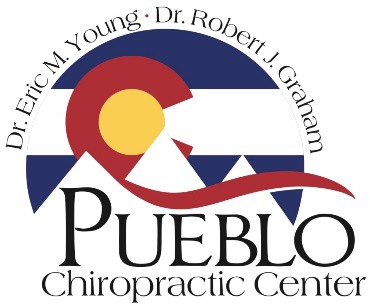 Patient Name:  	DOB: 	DOI: 	I agree to notify the provider of any changes or addition of attorney(s) used by me in connection with this lien. Patient/ Guardian Signature: 	Date:  	Attorney: 	Law Firm: 	Phone:  	Attorney Signature: 	Date:  	PUEBLO CHIROPRACTIC CENTER 2021Whom may we thank for referring you?Reason for visit:  	By signing below, I certify that all information I have provided is correct. I understand that providingincorrect information could be detrimental to my health.Health HistoryPatient Name: 		DOB:  	What treatment have you received for your condition?	Medication	Surgery	Physical TherapyChiropractic	None	Other: 	Name of doctor(s) who have treated you for this condition:  	Date of last:Physical Exam: 	Spinal X-ray: 	Blood test:  	Spinal Exam: 		Chest X-ray: 	Urine Test:  	Dental X-ray: 		MRI, CT scan, Bone Scan:  	Health History ContinuedPatient Name: 	DOB:  	By signing below, I certify that all information I have provided is correct. I understand that providingincorrect information could be detrimental to my health.Medical Records Release: HIPAA Authorization to Use or Disclose Health InformationPatient Name: 	DOB: 	I authorize the use or disclosure of the above-named individual's health information as described below.The following individual(s) or organization(s) are authorized to make disclosure:  	The type of information to be used or disclosed is as follows (check the appropriate boxes)Entire medical recordLab resultsXray and imaging reportsConsultation reportsOther (Please describe):  	I understand that the information in my health record may include information relating to sexuallytransmitted disease, acquired immunodeficiency syndrome (AIDS), of human immunodeficiency virus (HIV).It may also include information about behavioral or mental health services, and treatment for alcohol and drugabuse.The information identified above may be used or disclosed to the following individuals or organization(s):Pueblo Chiropractic Center1211 Paseo Del NortePueblo, CO 81008P: 719-542-1399F: 719-583-2024This information for which I authorize disclosure will be used for the following purpose:CONTINUED TREATMENTI understand I have the right to revoke this authorization at any time. I understand that if I revokethis authorization, I must do so in writing and present my written revocation to the privacy officer.I understand that the revocation will not apply to information that has already been released inresponse to this authorization. I understand that the revocation will not apply to my insurance companywhen the law provides my insurer with the right to contest a claim under my policy.I understand that once the above information is disclosed, it may be re-disclosed by the recipient andfederal privacy laws or regulations may not protect information. I understand authorizing the use ordisclosure of the information identified above is voluntary. I need not sign this form to ensure healthcaretreatment.Printed Name: 	Relationship to patient:  	PUEBLO CHIROPRACTIC CENTERPatient Information Sheet for Personal InjuryPlease fill out every line as each piece of information is extremely important for your case.Physicians you have seen for this accident:  	Your Auto InsuranceYour Auto Insurance: 	Claim Number:  	I certify that the above information is correct, and I understand that the above information is critical for thebilling of treatment rendered to me in this case.HIPAA Act ACS X12** Rule 5010 for Health Care Providers effective 01/01/12: The Dept. of Health & Human Servicesrule 45 CFR Part 162 of the Health Insurance Reform; HIPPA Act, ACS X12 standards,requires all health care providers to report race, ethnicity and language spoken. **Race:	Asian	Black	Caucasian	Other	DeclinedEthnicity:	Hispanic	Non- Hispanic	Declined	Language Spoken:  	Privacy PolicyPrivacy Practice Notice:I have read the notice of Privacy Practices and do understand my rights. I understand that my doctorand their staff shall preserve the integrity and confidentiality of protected health information.Copy requested: 		No Copy Requested:  	Consent to TreatI give consent to be treated myself or for the individual to whom I am responsible for.Pueblo Chiropractic CenterWelcome to our practice!Please be advised we will submit all charges to your insurance; however, it is your responsibility to provideour office with updated insurance information. This includes auto insurances or personal injury (if applicable).*You are required to pay, in full, for each visit at the time of service. Your co-pay is requiredto be payed each visit. If you have a deductible amount remaining, you will be balance billed theamount due for the services rendered after the co-pay has been applied.*If your insurance eligibility requires a co-insurance amount to be collected and you have notmet your deductible you will be charged the full contracted amount per your insurance.*Co-Insurance balances are due within 30 days of EOB receipt. Please monitor your insuranceexplanation of benefits for clarification.*Any patient portion amounts that are revealed via Explanation of Benefits will be sentsent to you via a balance statement and you will have 30 days to pay balance beforenotification of non-payment is reported to your insurance.*All non/payments are monitored by insurance and could result in termination of coverage.*You are required to inform Pueblo Chiropractic Center of any change in name or address* If you are being treated for a work related or auto related injury, it is your responsibility toprovide our office with any and all information necessary to receive payment or it could beyour responsibility to pay.*If you fail to pay on your account when due or fail to comply with any other term in thisfinancial policy the balance on the account will be considered in default.* Should Pueblo Chiropractic Center prevail in a lawsuit to collect in this debt, PuebloChiropractic Center will include all court costs, collection agency costs, and attorney's feesin an amount that the court finds reasonable.This serves as notification that the above-named individual is being treated in our office in relationship to theabove mentioned accident and resultant injuries.Treatment in this office will be reasonable and necessary and will be directly related to the accident in question.Utilization and charges for services provided will be consistent with historical auto related PPO utilizationguidelines, standard of care and fee schedules.Unfortunately, our office has experienced difficulties under the new system with at-fault payers andthe patient auto insurance company settling directly with injured parties and not paying our bills directly. Thishas resulted in some injured parties failing to pay for their outstanding balances. Therefore, our office policy is toonly accept patients under an attorney lien or in which the patient's insurance company pays us directly.However, if the patient terminates their attorney/client relationship, and is not represented at the time ofsettlement, the patient will still be held responsible for services rendered at Pueblo Chiropractic Center.I do hereby authorize Pueblo Chiropractic Center, here after provider, to furnish you, my attorney with all reportsrelated any diagnostic testing and/or treatment related to the above incident.I give a lien regarding this incident to provider against the net proceeds of my settlement, judgement, or verdict,exclusive of costs and attorney fees.I fully understand that I am directly and fully responsible to Pueblo Chiropractic Center for all bills submitted by theprovider for services rendered to me. I hereby authorize, direct, and assign proceeds payable from my insurancecompany and/or a third-party insurance company to pay directly to Dr. Young/Dr. Graham such sums as may be dueand owed to them for services rendered to me by reason of this accident and by reason of any other bills due toadequately protect and fully compensate said doctor. 